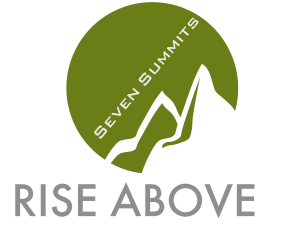 The Rise Above Foundation 2014 Adventure GrantIn honor of Timothy J. CreecyThe purpose of the Rise Above 2014 Adventure Grant is to encourage individuals to test their limits and seek out adventure—specifically, experiences that provide personal challenge and inspiration to others. Keeping true to the mission of Rise Above, the grant is a catalyst for an individual to take action by recognizing a community in need, creating awareness of this need through their personal adventure and helping to fill that need in a meaningful way. The grant seeks to fund a range of adventures for individuals, or small teams of individuals, of all ages and experience levels. Rise Above encourages you to grab a friend or three, dream big, and send in an application.Examples of types of projects we might fund include (but are not limited to):Funding for an individual to complete a 2014 Ironman race.Funding for a team to complete any number of Marathons or local races.Funding for a Crossfit athlete to travel and compete in national/international competitions.Funding for a team to climb Mt. Rainer.Funding for an individual to climb El Cap.Funding for an individual or team to hike part of the Pacific Crest Trail.Projects involving individuals who are supported financially by corporate sponsors will not be considered. The 2014 Adventure Grant is a personally funded gift by the founder of Rise Above and is given to honor Timothy J. Creecy. One grant will be awarded and capped at maximum of $500.  The grant application cycle runs April 15th through May 15th.  The application deadline is May 15th. Recipients are notified no later than June 15, four weeks after the application deadline. Results will be posted to the Rise Above website (www.riseabovesevensummits.com) and Facebook page. Grant applications must be made electronically in MS Word or PDF format by the due date. Applications are considered for projects that occur within the 2014 calendar year.  All funds must be used within the 2014 calendar year or all funds must be returned to Rise Above. The project may occur over an extended period of time and need not be a single event.Submit your 2014 Adventure Grant applications via email to riseabovesevensummits@gmail.com____________________________Selection Criteria:Only U.S. citizens may apply.Applicants must be 18 years of age and complete legal liability releases.Grants are based on the project’s potential to have a positive impact on the grantee’s life and the community.  The project must accurately outline an obtainable yet personally difficult goal and charity plan. Grant recipients must raise a minimum of $1000 in donations and volunteer for any number of charitable causes during the project. There is no requirement to do both for a single charity.The selection committee will consider the individual’s and/or team’s experience level, which must be appropriate for the proposed objective.  The Rise Above Founder will select three applications for the final round of selection. The three chosen applicants will be required to submit a 60 second video outlining their proposed adventure, charity, how they would use the grant and why they are applying. Creativity is encouraged! A 60 second video submission is highly encouraged but not required for the initial application.  The final winner will be selected via a 48-hour online poll on Rise Above’s Facebook page. Responsibilities of Grant Recipient:If for any reason the project is canceled or significantly changed, awarded funds must be returned to Rise Above in full.  Please contact Rise Above with your proposal changes.If, after a grant is awarded, additional funding is obtained and the grant funds are no longer needed, or if a project is “over funded,” the recipient is asked to return all surplus funds to the Rise Above.  Grant recipients agree to provide progress reports via social media, photos, and videos to keep their supporters updated. Within one month of completion of proposed activity, all grant recipients must submit to Rise Above a project report including photos (this can be written, a video project, essay, photo essay, etc.) for possible posting on the Rise Above website or social media.  Points are awarded for creativity!  Failure to submit project report will result in applicant being ineligible for future Rise Above grants.Any photos of the team or individuals submitted with a project report may be reproduced in any manner Rise Above desires for use on the Rise Above website or marketing materials. Rise Above will have the right to use photos submitted with a project report on the Rise Above website or marketing materials.Grant recipients agree to act as Rise Above Ambassadors while executing the project. The role of an Ambassador means you actively support and express a commitment to Rise Above’s mission as outlined on the Rise Above website.The Rise Above Foundation 2014 Adventure GrantIn honor of Timothy J. Creecy APPLICATION________________________Submit application to:The Rise Above FoundationAttn: 2014 Adventure Grant	Email: riseabovesevensummits@gmail.comIn order to process your application as quickly as possible:You must submit your application electronically in MS Word or PDF format. You must included a scanned signature inserted into the document where needed. You may also send a copy of this form by post.Please submit a photo of your proposed project if applicable.Submit to Rise Above on or before the April 15th deadline. No late applications will be accepted.Name: (last, first, middle) ___________________________________________    Date of Birth: ___________Address: ________________________________________City: ___________________State: _____ Zip: ___________Primary Phone: _____________________________ Email: ________________________________________________Dates of Proposed Project: ___________________________________________________________________ Yes, I am a U.S. Citizen (applicant must be a U.S. citizen but other team members need not be.)Please describe the project for which financial support is sought. What is your objective?Please explain the proposed project significance; how, and in what ways, this project allows you to challenge yourself and inspire others? Explain your anticipated journey to this goal and how this project takes you to the next level.We are very interested in storytelling.  How do you plan to document your adventure (written article, video, photo essay, etc.)?Names of other team members (if applicable):Please briefly describe your and your team members’ experience with the proposed activities you will be doing during your adventure:Budget (please break into broad categories, i.e., airfare, ground transportation, lodging, food, etc.):Itinerary (a general schedule of what you plan to do and when):Please list any additional grants or sponsorships you are applying for and the amount(s) received, including in-kind support as equipment/gear:List a name, email address and phone number of one personal reference so we can hear how amazing you are!1. Name: ___________________ Phone: ______________ Email:_______________________By my signature, I agree that:All of the information presented in this application is accurate and true.Any awarded funds will be used for the purposes stated and that any changes in plans will be reported to the Rise Above.If for any reason the project is canceled or significantly changed, awarded funds must be returned to Rise Above.I will be responsible for any taxes that may apply to the award received. Neither I, nor any member of my team, have been convicted of a felony.In any presentation, lecture, slide show or articles about my trip, I will mention that I received a Rise Above grant and include an Rise Above logo in my presentation.Within one month of completion of proposed activity, I will submit to Rise Above a project report including photos (this can be written, a video project, essay, photo essay, etc.) for possible posting on the Rise Above website or social media. Failure to submit project report will result in applicant being ineligible for future Rise Above grants.Any photos of the team or individuals submitted with a project report may be reproduced in any manner Rise Above desires for use on the Rise Above website or marketing materials. Rise Above will have the right to use photos submitted with a project report on the Rise Above website or marketing materials.I will be willing, if asked, to give a presentation of the project at a Rise Above meeting or other event.I agree to act as Rise Above Ambassador while executing the project. The role of an Ambassador means I actively support and express a commitment to Rise Above’s mission.SIGNATURE: ______________________________________DATE:____________________PRINT NAME: _____________________________________We must have your signature. If you can’t provide an electronic signature, please contact Rise Above and you will be provided with an address to send a paper copy.Before grant funds can be distributed to recipients, a signed and initialed “Agreement” between grant recipient and Rise Above must be received. This form will be sent to winning grant recipients with notification that they have been awarded a grant. An electronic signature or mailed in signature on this form will be required.